Andrenniel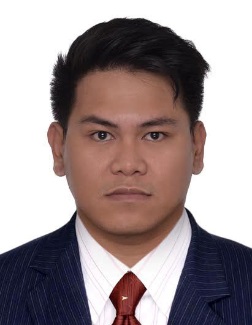 Andrenniel.348023@2freemail.com 	 Summary of QualificationsRich experience of more than 8 years working for distinguished contact centers and BPO (Business Process Outsourcing) companies handling various accounts/campaignsProven competency of dealing with international customers from various classes, assisting them with orders and answering their questions regarding products and services High level proficiency with Microsoft Word, Outlook, Excel and Internet Extensive practical knowledge of office administration and corporate operations Excellent communication and interpersonal skills and keenness to detail Innate dynamism which lets work in the working atmosphere with ease Work ExperienceProduction/ Kitchen Administrator, August 2016 - 
Royal Catering ServicesP.O.Box 73085Mussafah, Abu DhabiUnited Arab EmiratesResponsibilities and DutiesAssist the chefs with the overall kitchen productionManage incoming banquet and function ordersDistribute sales orders for productionCascade information to the entire kitchen production regarding banquets, events and function ordersManage production of contracted orders through distribution of menu and sales orders on a daily basisClose production orders through Microsoft Dynamics (Axapta) on a daily basis and make sure sales orders are delivered on a timely manner.TravelSpecialist / Production Supervisor, April 2013 – April 2016
Orbitz Worldwide/ CheapTickets InternationalIbex Global Philippines9/F Hanston Bldg.Emerald Ave. Ortigas CenterPasig City, PhilippinesResponsibilities and DutiesSupervised the team to make sure the daily sales quota is met on the client requirementsManaged agent’s KPI and do side by side coachingProcessed the agents’ attendance and payrollManaged incoming chats and calls from Orbitz and CheapTicketsinternational customers and assisted them with hotel, flight and car reservationsProvide recommendations with regard to customers’ various travel needsCorrespond with different hotels worldwide to get information about reservation details, room assignments and descriptionsAssisted the Team Manager with escalations and do administrative tasks.Handled escalations and customer complaints regarding their flights/hotel reservations
AccomplishmentsConsistently one of the top performing agents based on KPI (Key Performance Index) scores.Awarded Best In Quality for 3consecutive years (2013 and 2015)Appointed as Assistant Supervisor who handled a team of 24 agentsParts Sales Consultant, September 2012 – March 2013
Sears Parts Direct (USA)Ibex Global Philippines3/F Silver City Center.Las Fiestas Road, Frontera VerdePasig City, PhilippinesResponsibilities and DutiesManaged incoming chats and calls from Sears Parts Direct US customers and assisted them with getting parts for various Sears appliance productsProvided level one technical support and simple troubleshootingRecommend different household products for additional salesAccomplishmentsConsistently one of the top performing agents based on KPI scores.Top-selling agent for six months (based on dollar amount conversion)Selected as one of the top choice for the trainer postCustomer Account Executive, September 2009 – October 2011
Comcast Cable and InternetTranscom Worldwide Philippines Inc.Transcom Center, Las Fiestas RoadFrontera Verde Pasig City, Philippines
Responsibilities and DutiesCommunicate with Comcast US customers about their billing questions;
resolve service concerns; provide rate and programming information.Research status of installation and service calls in order to resolve
customer complaints; research misapplied payments, billing and service
adjustments.Explain customer billing in detail to give customers a clear
understanding of charges.Maintain high level of product, process and competitive knowledge.Provide quality customer service through one-call resolution and
establishing long-term customer relationships.Accurately responds to and resolves most questions and issues, referring
only the most complex to the next level.Applied experience in specialty and demonstrates ability to exercise
good judgment.Duties and tasks are varied, and performed under minimal supervision. Ability to work overtime and on off-peak schedules.AccomplishmentsBecame a floor support (Subject Matter Expert) on January 2010Consistently one of the top performing agents based on KPI scores.Promoted as Assistant Supervisor and trained to handle level one escalationsGeneral Accounts Executive, September 2007 - August 2009
Ingram Micro North Americae-PLDT Ventus Inc.1/L Bonifacio Technology Center31st St. cor. 2nd Ave., eSquare IT Park,Bonifacio Global City, Taguig City, PhilippinesResponsibilities and DutiesAnswer Calls and Emails •    Answer incoming calls within an ACD (Automatic Call Distributor) environment.
•    Answer and respond to incoming emails within Emailtopia (client based tool)
•    Interact with other departments to resolve customer situations.
•    Process customer RMA requests via department work flow management (POWER)/Impulse systems (client based tool).
•    Replacement order entry.
•    Input claims into POWER for investigation.
•    Utilize IM-Informed for exception processing.
•    Communicate via e-mail as needed.
•    Sales support where/when necessary.

Issue RMA (Return Merchandise Authorization)•    Utilize on-line tools for P&P (policies and procedures) and work instructions.
•    Utilize Impulse vendor compliance tables.
•    Utilize Impulse vendor compliance tables systems within company policies & guidelines up to approved authority levels.
•    Communicate results to internal/external customers via verbal or electronic means.Investigate Claims •    Utilize on line tools to aid in investigation.
•    Investigate and approve customer claims up to approved authority levels.  Inspection and test
•    Interact/communicate both internally and externally to aid in resolution.
•    Backlog management.
•    Support quality system through submission of Process Improvement suggestions.

Skills and InterestsStrong verbal communicationsGood problem solving skillsOffice administrationResearchTeam membershipGood interpersonal skillsHigh volume workload skillsComputer literacy (Windows environment)EducationB.S. Computer ScienceUniversity of Santo TomasEspaña Ave., Sampaloc, Manila, Philippines2000-2002Secondary EducationLa Immaculada Concepcion SchoolE. Caruncho Ave., Malinao, Pasig City, PhilippinesPersonal Information			Birthplace:		Quezon City, Philippines			Nationality:		Filipino			Marital Status: 		Single			Languages:		English, Filipino			
			Visa Status:		Employment Visa (Supervisor)